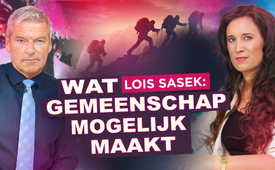 Kla.TV: het antwoord op laster en censuur! (AUF1-interview met Lois Sasek, zondag 21-04-2024)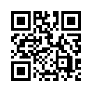 In de nieuwe aflevering van Spielmacher AUF1 beschrijft Lois Sasek, dochter van Kla.TV-oprichter Ivo Sasek, hoe een eenzame strijder veranderde in een van de grootste bewegingen van waarheidsstrijders. Ze vertelt ook hoe ze als kind en tiener de voortdurende laster tegen haar vader ervoer en welke impact de aanvallen hadden op het gezin van 13 kinderen. Het verhaal van Kla.TV en van Ivo en Lois Sasek is buitengewoon spannend. Het onthult inzichten die voorheen onbekend waren bij het publiek.AUF1-presentator:Ik hield me onlangs bezig met de meest succesvolle speelfilmproducenten onder de alternatieve ophelderaars en kwam onder andere Kla-TV tegen. Het verhaal van de oprichter, de Zwitser Ivo Sasek, was zo spannend dat ik dacht, hem moet ik zeker uitnodigen voor mijn kijkers. Ik kreeg al snel het antwoord, dat de oprichter van Kla-TV niet meer reist om capaciteitsredenen en daarom geen interviews meer geeft. Ik zou echter wel de mogelijkheid krijgen om met de dochter en Kla-TV productieleidster Lois te spreken. En dat is precies wat ik vandaag ga doen. En hartelijk welkom bij een nieuwe editie van Spielmacher AUF1. Welkom bij de Auf1 studio's in Linz, beste Lois. Fijn dat je helemaal uit Zwitserland bent gekomen om ons meer te vertellen over Kla-TV, over je beroemde vader. Maar natuurlijk willen we ook veel over jou te weten komen. Lois Sasek:Hartelijk dank voor de uitnodiging, beste Thomas, beste AUF1 team. Allereerst wil ik de hartelijke groeten overbrengen van mijn hele familie, van mijn vader Ivo Sasek. We waarderen jullie werk enorm. We wensen jullie veel succes daarmee. We houden van jullie. We danken jullie. Bedankt voor de uitnodiging. AUF1-presentator:Voor het eerst begint een Spielmacher-aflevering met een liefdesverklaring, waar ik dankbaar nota van neem. Laten we het meteen over Kla-TV hebben. Jullie bestaan al sinds 2012. Met andere woorden, jullie waren een van de eerste alternatieve ophelderaars die zichtbaar werden op televisie, op internet, op jullie eigen kanaal. Hoe is dat zo gekomen? Lois Sasek:Het begon dus eigenlijk nog eerder, in 2008 met de oprichting van het AZK. Anti-Censuur Coalitie. Het kwam zo, dus nu vanuit mijn perspectief gezien, dat mijn vader zolang, sinds ik me kan herinneren heel boosaardig is belasterd door de massamedia. En op een gegeven moment merkte papa dat hij niet de enige was die belasterd werd. Het hetzelfde gebeurde met andere mensen. Dat was de politieke sekte en de economische sekte en dat de wetenschappelijke sekte en op de een of andere manier is alles een sekte. En iedereen werd met de zelfde sop overgoten. En toen dacht hij, ja, niemand krijgt echt een platform in de media en de mogelijkheid om echt zonder censuur te spreken, zoals hij. En toen richtte hij dit platform op en jullie kennen het ook, niet waar, AUF1, Stefan Magnet, wat is hij, de complotmedia zampano, extreem, extreemrechts en antisemitisch, antisemitisch natuurlijk of AUF1, georganiseerd neonazisme. Ik denk dat we dat allemaal wel kennen. Daniele Ganser. Complot goeroe, antiwesterse complot-ondernemer, AfD een hoop shit. Ik heb even gekeken, Heiko Schrang heeft ze niet allemaal op een rijtje en de denkpest gaat onder ons allen rond. En zo is het altijd al geweest, en dat was zo'n kick toen mijn vader dit platform oprichtte, waar gewoon geen censuur is, waar je gewoon kunt praten, waar je ook een rectificatie kunt geven. Bij ons hebben we hele planken vol met mappen met rectificaties die de media niet hebben gepubliceerd, met verduidelijkingen, klopt, klopt niet. Ik moet hier een kleine opmerking tussen haakjes plaatsen, want de afgelopen weken was er net weer een derderangs programma op SRF waarin iemand zich voordoet alsof ze jarenlang hoofd van Kla-TV was geweest en nu onthullingen doet over de redactie. Ze was daar een paar maanden als technisch helpster, geen verantwoordelijkheid, geen inzicht in de redactie. Ik heb vier pagina's met rectificaties dus gewoon een voorbeeld uit onze mappen, wat klopt, niet klopt, klopt, niet klopt, geen antwoord, er komt niets. En zo is het begonnen met deze AZK, er zijn tot nu toe meer dan 100 sprekers geweest, 19 conferenties en het principe is altijd stem en tegenstem, dat je beide stemmen naast elkaar hoort en als je beide hoort, kun je door intuïtie waarnemen waarvan heb ik de indruk, wat klopt er nu . En als deze mogelijkheid niet beschikbaar is, kun je dat ook niet. En zo was het dus toen papa in 2008 de AZK oprichtte, zei iedereen meteen: dat krijg je nooit voor elkaar, dat gaat niet, je kunt niet meer dan 50 mensen bij elkaar krijgen. Maar mijn vader is echt een held voor me, hij zei dat het kon. Ik ga gewoon beginnen. Tot 3.000 mensen zijn er dan gekomen, steeds meer, en nu sinds kort hebben duizenden mensen uit 48 landen meegekeken via de stream. En dat was precies hetzelfde toen Kla-TV in 2012 werd opgericht. Ook daarvan heeft iedereen gezegd, dat zal je niet lukken, je kunt geen tv maken enzovoort, en hij heeft gewoon gezegd, dat kan. We kunnen beginnen, we moeten een platform bieden, we moeten onze eigen media creëren. En twaalf jaar geleden zou je niet gedacht hebben wat er nu is, er zijn honderden ophelderaars, ophelderingszenders, altijd nieuwe namen, altijd, ik moet zeggen, ik ben trots op mijn vader en hij had de nederigheid om klein te beginnen. Zo is het allemaal begonnen. En iedereen kan zijn klacht indienen bij de media, daarom bestaat Kla-TV. AUF1-presentator:Kla-TV werkt vanaf de start volledig kosteloos, alle medewerkers werken op vrijwillige basis, hoe is zo'n kwaliteit en kwantiteit mogelijk met vrijwilligers, hoe is het georganiseerd, hoe worden deze medewerkers opgeleid, hoe wordt het allemaal gemanaged? Lois Sasek:Dus eigenlijk is het zo dat iedereen een baan heeft. En 's avonds na het werk dan begint het werk voor Kla-TV en niemand brengt zijn werk in rekening. Niets. Er zijn geen rekeningen, er zijn geen oproepen voor giften en het is allemaal uit vreugde, als een hobby, als je iets nieuws koopt voor een klimuitrusting en zoiets... dan neemt de een, een microfoon mee, de ander een camera, wat dan ook. En ik bedoel, de GEZ omroepbijdragen voor Duitsland zijn 8,5 miljard, voor Oostenrijk 2,1 miljard, als we nu 7 miljoen bijdragen meetellen of 17,7 miljard in Zwitserland. Je ziet dus dat we eindeloos worden afgezet voor ophitsing, bangmakerij, laster, leugens en opstoken tot oorlog, en we willen een voorbeeld zijn dat dit ook allemaal zonder geld kan. Je kunt dit doen met je eigen engagement. Het bijzondere aan Kla-TV is dat iedereen actie kan ondernemen tegen deze wetsovertredingen, tegen corruptie, tegen farmaceutisch bedrog en leugens in de media. En dat drijft elk individu ertoe om iets te doen tegen deze machtselite. En bij ons is het eigenlijk net een familie en alles is vrijwillig. Dat is het principe. Het is ook gaven-georiënteerd, dus dat iedereen ook kan kijken, wat geeft mij nu plezier. Er zijn hele teams die alleen onderzoek doen, anderen schrijven teksten. Dan zijn er nog mensen die alleen bronnen veilig stellen op onze servers, omdat alles voortdurend wordt verwijderd. Er zijn er honderden, die alleen bronnen veiligstellen. Of huisvrouwen die trefwoorden, zoektermen instellen, zodat de uitzendingen makkelijker te vinden zijn. Of we hebben een eigen media-archief. Soms zijn er zelfs jongere tieners die zeggen, ik wil nu trefwoorden plaatsen, ik schrijf op wat je op de foto ziet, zodat het makkelijker te vinden is bij het zoeken. Monteren, programmeren, ontwerpen, typen, redigeren. Er zijn zoveel facetten waarbij je kunt helpen, dat vrijwel iedereen wel iets kan vinden om te doen. Sommige mensen bidden gewoon en zeggen: ik bid dat het nu zal doorbreken, dat er licht zal komen. Sommigen doen de geluidsbewerking, modereren, spreken. En de anderen die voor je koken of zorgen dat je de handen vrij hebt, maken er net zo goed deel van uit. Ze voelen zich er net zo bij horen. En dat is het principe van Kla-TV. We werken samen als één lichaam. Het sleutelwoord is dus organisme. Elk lid is belangrijk. Mensen waarderen elkaar, omdat iedereen elkaar nodig heeft. Het is niet mogelijk zonder de vinger, zonder het hart, zonder de longen. En elk orgaan is belangrijk. Mensen waarderen elkaar. En dat is het organische samenwerken wat we beleven. Het is een harmonie, het is als een familie, zoals wij het beleven. Maar ik moet zeggen, dit fundament van deze onbetaalde samenwerking die is er niet sinds twaalf jaar, start van Kla-TV. Dit is nu echt een onderbouw van 47 jaar. Mijn vader zegt het aan het einde van elke toespraak. Ik ben Ivo Sasek, die 47 jaar voor God staat. En dat is inderdaad het geval. Hij heeft het voorgeleefd deze 47 jaar. Hij deed alles gratis. Boeken, cd's, films. Er staan hele tafels met boeken op deze bijeenkomsten. Mensen hebben een voorraad ingeslagen. De tassen zijn gevuld meegenomen. Allemaal gratis. Betekent natuurlijk ook zelfgemaakt. We hebben alle boeken. Hij heeft 18 boeken geschreven. We hebben veel meer producten zelf gemaakt. Dat wil zeggen, nu in Zwitserland. Hij is ook uitvinder. Dan werden de boeken gemaakt met het gourmetstel, d.w.z. lijm smelten in de oven en dan snijden. Daarna bakken op het fornuis. Zo bindt het mooi. Hier heb ik een voorbeeld van zo'n zelfgemaakt handmade boek. En het bevat ook deze dingen uit het verhaal Heer der veranderingen. Je kunt het ook gratis downloaden of bestellen. En het is allemaal handgemaakt. Dit betekent ook bepaalde beperkingen. Soms kon hij zich in de beginjaren geen koffie veroorloven. Je sloeg spijkers recht als je iets moest bouwen. Maar het bijzondere is, à propos, dat hij 47 jaar voor God staat. Hij ervoer God, volkomen uit een onverwachte kant, zoals HIJ werkelijk is. Dit heeft niets te maken met religie of welke kerk dan ook. Heeft gewoon gemerkt, dat is God. Dat is leven. Dat is vreugde. Dat is geluk. En toen hij dat aanraakte, begon hij natuurlijk de Bijbel te lezen. En daar staat bijvoorbeeld in Mattheüs 6:33: Zoek eerst het koninkrijk van God, naar Zijn gerechtigheid, en al het andere zal u ten deel vallen. En toen zei hij, ik wil het uitproberen. Dat is geestelijke wetenschap. Dan al het geld weggeven, aan niemand vertellen en op God vertrouwen. En dat is dan precies dit verhaal, dat al drie delen heeft, waar wonder na wonder gebeurde tot het jaar 2018, toen er geen geld meer was, en er een rekening was, en dan komt er iemand het huis binnen gelopen. Een onbekende persoon, legt gewoon een envelop neer, niet eens wetend dat dat het bedrag van de rekening was En dat zijn natuurlijk fantastische momenten. Of als er niets meer was, dan komt iemand langs. Er waren gewoon van die momenten. Hij iemand komt aangereden met kant-en-klaar gekookt eten voor 20 of 30 mensen. En dat is dan deze ervaring waarbij je je realiseert dat het waar is. God zorgt voor ons. En het was ook gewoon een principe dat je het aan niemand mocht vertellen. Simpelweg dat je echt test of God trouw is of niet. En toen heeft iemand dat een keer gebroken. Dan ontbrak er geld. En toen vertelde iemand dat er weer iets binnenkwam. Toen kwam er 800 frank binnen. Toen papa erachter kwam, zei hij, teruggegeven, dat gaat niet. Dat is dus gewoon de basis van het hele gebeuren, wat we nu natuurlijk ook beleven. Wij nu als de kinderen van mama en papa. Als de stofzuigers kapot zijn, bid je om stofzuigers, en dan komt er een stofzuiger. Iemand heeft het in zijn hart om een stofzuiger te geven. Mijn jongere zus zei dat ik voor appels moest bidden. We hebben geen appels, dus we krijgen appels cadeau. Het is echt fantastisch. AUF1-presentator:Je weet dat sommigen nu voor het beeldscherm zitten en denken Hallo, werkt dit echt?. Kun je nu, je bent van het jaargang 1988, als ik dat mag verraden. Je bent al bijna 36 jaar op deze planeet. Kun je bevestigen dat toen jullie God vroegen om jullie te helpen, Hij dat ook deed? Lois Sasek:Altijd, altijd zonder uitzondering. AUF1-presentator:Dat is toch een fantastische boodschap. Lois Sasek:Absoluut. Het gaat nog verder, zelfs gedeeltelijk gedachten. Dus ik ben in de winkel, ik denk die schoenen bevallen me, maar ik kan ze me nu niet veroorloven. Maar ik denk er gewoon over na en ga verder. Een paar dagen later staat er een tas van een buurvrouw, haar vriendin, die net was langsgekomen met schoenen erin en daar zitten precies de schoenen in met de paletten, met de glinsterende stippen die me hebben bevallen en dan zeg je: God, U hoort me, U ziet me, U ziet mijn hart. En dat is hoe Hij tot op de dag van vandaag voor ons zorgt. Vorige week kwam er iemand met allemaal eten dat ze meebrachten. Soms zijn er dingen die natuurlijk bijna verlopen zijn, maar dan eet je ze gewoon snel op. Dit is ons leven. God zorgt voor ons. AUF1-presentator:Laten we teruggaan naar Kla-TV en jullie werk in de praktijk. Het is voor mij onvoorstelbaar, die inmiddels gewend is aan dit professionele werk bij AUF1 en het dagelijks meemaakt, dat jullie uitzendingen zoals bijvoorbeeld het Tedros-dossier in een sensationele kwaliteit uitbrengen. Jullie hebben nu ook weer een, trommelgeroffel video, zo noemen jullie dat, over de WHO gemaakt. Dus een werkelijk uitstekende kwaliteit. Hoe werkt dat in de praktijk met vrijwilligers? Jij bent de productieleidster. Je kunt het zeker voor ons beschrijven. Lois Sasek:Ja, het is allemaal vrijwillig. Dat is het allerbelangrijkste. En het is altijd, dus we zeggen bijvoorbeeld, dat dit Tedros-dossier als een taart is. Je legt het in het midden, snijdt het in stukken en iedereen zegt ik heb trek in dit stuk. Ik doe het geluid. Oh, ik doe de animatie. Oh, ik doe de titels. Ik heb er nu vreugde aan, ik doe de tekst, ik controleer de bronnen of wat dan ook. Maar we hebben verschillende manieren van samenwerken, vooral als het gaat om het verdelen van verantwoordelijkheid. Maar het gaat zelfs zo ver. Ik kan je een kleine episode vertellen over deze organische samenwerking. Ik heb een script in mijn hand, het is donderdag 19.00 uur. Een geweldig draaiboek en ik realiseer me dat het me elektriseert. Maar nu even kort: we hadden donderdag om 14.00 uur al een zwerminzet. Wat is een zwerminzet? Dat is wanneer je zegt, oh het is heel actueel, zeg ik, of we zeggen ook wel bliksem, het flitst. We moeten nog snel heel belangrijke films produceren, want zaterdag hebben we een grote bijeenkomst. Met andere woorden, we produceerden nog films, een paar dozijn mensen kwamen spontaan, oh, ik ben vrij, ik kom snel. Net zoals een sprinkhanenzwerm alleen een boom kaal vreten, zou een leven duren, maar samen in één minuut en hij is afgevreten. Dat is het principe. Deze zwerminzet vond dus 's middags plaats, het is 19.00 uur en we hebben een grote bijeenkomst op zaterdag. Voor de bijeenkomst komen mensen naar ons toe gereisd vanuit alle landen. We bouwen het zelf op, dat is vooraf en erna. Een paar honderd mensen komen gewoon de lege zaal binnen en dan wordt alles klaargezet. Dat betekent dat de mensen zich nog moeten voorbereiden, ze maken kabel plannen, het is allemaal zo'n enorme zwerm. In drie uur wordt 20 ton materiaal opgebouwd, in een half uur wordt alles weer afgebroken, maar altijd volgens het zwermprincipe. Iedereen moet zich voorbereiden.. Het is donderdagavond, ze moeten vrijdagavond na het werk vertrekken en ik heb mijn script, maar het moet zaterdag worden uitgezonden omdat het belangrijk, belangrijk, dringend is. En nu komt, nu komt onze sterkte en ik bemerk, maar als dit belangrijk is, dit script, dan is er nu een manier. En nu zeg ik zo, God, als dit draaiboek belangrijk voor U is, stuur me dan nu de mensen zonder dat ik het iemand hoef te vragen en anders doe ik het gewoon in mijn eentje. Ik heb nu toch al zo'n zin in de film die moet er nu gewoon komen. anders doe ik gewoon nachtdienst, maar stuur anders de mensen naar mij toe. Dan ga ik zitten, begin aan mijn eerste montage, dan hoor ik de eerste chatoproep binnen komen en ze zegt, Lois, wat doe je? Kan ik je helpen? Wat ben je aan het doen? Frauke. Ik zeg, ik ben nu net begonnen met het produceren van een documentaire, ik heb er echt zin in. Hé, we willen je helpen, Icke en ik willen je helpen. Ik geef ze het eerste, tweede deel van het script over. Dan wil ik weer verder gaan, dan gaat de telefoon in de studio, iemand uit het midden van Duitsland, een bouw ingenieur, de andere was een kleermaakster, een fysiotherapeute, belt, heb je hulp nodig in de filmstudio? En ik zeg, ik heb iets. Kijk hier, dus deel vier, deel vijf. Ik wil terug naar mijn deel zes, dan komt er weer een bericht uit Noord-Duitsland, tandarts, Stefan zegt, Lois, heb je mijn hulp nodig? Hij heeft nooit rechtstreeks contact met me opgenomen. Ik heb het gevoel dat ik deze week nog niet alles heb gegeven. Ik zeg, ik heb iets. Je moet dit en dat controleren in het script. De sprekers moeten nog georganiseerd worden. Doe je het? Natuurlijk, vanzelfsprekend. En ik zeg, ik zal het nu kort houden. 's Avonds zijn we met z'n elven allemaal op deze manier bij elkaar gekomen. De film is 's avonds klaar. En ik ga dolgelukkig naar bed, kan van het jubelen bijna niet in slaap vallen. Dat vergaat dan allen zo. En dat is het principe waar ik het eerder over had, samenwerken als één lichaam. Papa onderwijst dat al tientallen jaren. Wij zijn het organisme, de leden van het lichaam. Maar God is het hoofd, dat alles leeft. Je kunt ook zeggen, hogere macht of de goede energie. Iedereen heeft zijn eigen woorden, maar we ervaren het als de geest die het lichaam leeft en iedereen gaat mee met deze impulsen of we trainen dat om mee te gaan met deze impulsen. Dit zijn uitbarstingen van vreugde, dit zijn bereidwilligheden waarvan je denkt, het is donderdagavond. Hallo, we hebben een grote bijeenkomst. Je kunt zien dat ik blij ben. Dan bemerk je dat de Heer het zo doet. Nog een episode, zodat je het een beetje begrijpt. Het was oudejaarsavond, iedereen wilde feestvieren. En ik bemerk dat we het verknoeid hebben met onze jaaroverzichten. Er is iets mis met het tekstdocument, er ontbreekt een scène. En waarbij ik denk dat ik iemand nodig heb om het tekstdocument te controleren, om de bronnen veilig te stellen. Dori uit Oostenrijk, Lois, hoewel ik niet kan snijden, heb je me nodig. Hier, tekstdocument. En dan merk ik heb een editor nodig. De belangrijkste scène, de belangrijkste gebeurtenis, ontbreekt hier. Uit de Neurenberg hoek, zegt Hanna, kan ik wat helpen? Zij is een montage-vrouw. En nu heb ik alleen maar de oudejaarsparty op een avond samengevat. Dit was mijn persoonlijke oudejaarsparty, zonder enige organisatie. Uit deze gebieden, altijd op de seconde, heeft de juiste persoon zich gemeld. Tot mijn broer toe, die nog aanklopt, Lois, heb je me nu nodig? Ik zeg: bel die en die persoon. Het is dit fantastische in-elkaar, waar dus iedereen naar zijn binnenste luistert. Waar ben ik nodig, waar geeft het mij vreugde? En de ene zijn last, is de ander zijn lust. Als ik geen vreugde heb, dan doe ik niet mee. Dat is het principe achter Kla-TV. En zo gaat het dag in, dag uit. AUF1-presentator:Zoals je kunt zien, beste kijkers, deze vrouw staat in vuur en vlam voor wat ze doet. Ik neem aan dat je vader zijn roeping beleeft met dit werk. Ja. En jij waarschijnlijk ook. Het was niet zo makkelijk om je naar Linz te loodsen. Veel afspraken. Het klonk bijna alsof we de uitzending in 2025 moesten produceren. Omdat er veel belangrijke projecten zijn, die op je agenda staan. Verraadt ons toch eens de volgende hoogtepunten bij Kla-TV? Waar werk je momenteel aan? Lois Sasek:Ik moet zeggen dat verreweg het belangrijkste project dat we op dit moment hebben deze internationale wekroep over het WHO-pandemieverdrag is. Dat is dus de stemming van 27 mei tot 1 juni in Genève. Er zijn afgevaardigden uit 194 landen bij. En het moet gezegd worden dat ze hier echt een staatsgreep aan het plannen zijn. Dus de WHO en de directeur-generaal hier, Tedros, moeten zoveel autoriteit en bevoegdheden, macht bevoegdheden krijgen dat ze echt een pandemie kunnen uitroepen. Ze hebben, net als met een scalpel, de staten willen ze eigenlijk castreren en zichzelf machtigen. Dit betekent dat ze vaccinaties, quarantaines en vrijheidsbeperkingen kunnen afkondigen, zoals het hen goeddunkt, zoals het hem goeddunkt. En we hebben het Tedros-dossier al besproken. We hebben al licht geworpen op zijn criminele verleden. En dat is echt de grootst denkbare ramp. En daarom moet ik zeggen dat op dit moment dat het belangrijkste project is. Dus omdat ook alle controle instanties, er zijn geen onafhankelijke controle instanties. Jullie hebben op AUF1 ook al vermeld, zij willen het monopolie op de waarheid en zeggen wat juist is en wat niet. Desinformatie uitschakelen. En we hebben nu ook een feitenflyer gemaakt met de belangrijkste feiten uit de verdragstekst, zodat je met deze exacte bewoordingen ook echt naar je politicus kunt gaan en echt goede feiten hebt om over te discussiëren. En iedereen kan naar de politici in zijn eigen land gaan en echt alarm slaan, dat deze achterbakse staatsgreep wordt ontmaskerd. Want vanuit ons oogpunt gaat het er nu echt om. En daarom heb ik heel strategisch naar de wereldkaart gekeken. Dus welke taal wordt in welk land gesproken, zodat we alle landen kunnen bereiken. Want dat heeft gevolgen voor alle landen. En toen hebben we echt strategisch gekeken met welke talen kunnen we deze landen bereiken. En we hebben dit programma nu werkelijk in 39 talen uitgebracht, zodat alle strategische landen ook worden geraakt door onze vrijwillige vertalers. En misschien maak ik van deze gelegenheid gebruik om jullie, beste kijkers van Auf1, aan te moedigen om eens te kijken naar de feitenflyer waarnaar onderaan deze uitzending wordt gelinkt, de basis van argumentatie voor mainstreamer, voor politici. Dat we nu echt op hameren, in gesprek komen met de politici. En als je contacten hebt in andere landen, vrienden in andere landen, familieleden, dat je hen echt attendeert op deze belangrijke trommelgeroffel uitzending. Het materiaal is ook vertaald in vele talen. We werken hier echt dag en nacht. Maar het materiaal is echt om te nemen, is om te verspreiden. Want ik zeg, alleen samen kunnen we deze waanzin stoppen. Dit is echt wereldwijd de grootst mogelijke ramp, werkelijk waar. En dat is waarin we echt elkaar moeten bijstaan en synergiën moeten vormen. AUF1-presentator:Het gebruik maken van dit product, beste kijkers, is uitdrukkelijk toegestaan. Dus als het gaat om de WHO en haar voornemens, is verspreiding absoluut toegestaan. Laten we het hebben over het gezin Sasek. Als je een beetje onderzoek doet, zie je een groot gezin, elf broers en zussen. Werken ze allemaal voor Kla-TV? Hoe kunnen we ons jullie gezinsleven voorstellen, gezien wat jullie doen? Lois Sasek:Ik heb tien broers en zussen, we zijn met z'n elven. De jongste is nu 20 geworden. En misschien over de gezinsgeschiedenis. Mijn ouders zijn heel creatief. Dus ze speelden met ons theatertje in onze beginjaren, musicals, toen tournees, waar iedereen elk jaar een lied mocht schrijven, gewoon vanuit het hart, wat hen bewoog. Zo brachten wij onze vakanties ook door. Het was altijd leuk. We maakten muziek en iedereen mocht een instrument kiezen. Ze hebben er altijd voor gezorgd dat iedereen zich kon ontplooien, zijn gaven kon vinden en die kon ontwikkelen. En zanglessen of danslessen of wat dan ook, ze hebben er altijd voor gezorgd dat we echt naar buiten konden brengen wat er in ons hart zat en dat we dat konden omzetten. En dus is het echt zo dat iedereen zijn talenten gewoon ten volle heeft ontwikkeld. Mijn jongere zus, Ruth-Elpida, is bijvoorbeeld een fantastische componiste. Ze maakt filmmuziek en deze songwriter is van de beste klasse, ook voor Kla.TV maakt ze muziek, ook de muziek voor speelfilms. Mijn broer Elias is een genie in de hele IT-wereld. Met andere woorden, wat ze hebben opgezet, met de hele serverinfrastructuur achter Kla-TV, met alle webpresentaties. Dat is gewoon briljant. En hij en zijn team hebben bijvoorbeeld echt negen maanden lang dag en nacht hackeraanvallen tegengehouden. En dat waren echte professionals. Ze investeerden miljoenen in dit project om ons lam te leggen. En Elias is gewoon een wonderman. Mijn broer Jan-Henoch is weer helemaal anders. Hij richt zich volledig op bouw, elektra, mechanica, sanitair, installatie, koeltechniek, zonnetechniek. Hij zorgt voor de hele basis en dat is gewoon weer volledig zijn ding. Dan is er Boasa, die een passie heeft voor koken en houdt van huishouden, landbouw en gastronomie. Alles vult elkaar dan aan. Maar ze komt nu ook graag naar de filmstudio om te helpen met monteren. Het is gewoon een familiebedrijf of een bedrijf waar iedereen elkaar aanvult. Sulamith, mijn zus, en Andreas zijn echte professionals op het gebied van grafiek, filmverwerking en montage. Vervolgens trainen ze honderden medewerkers en organiseren dat soort cursussen. Anna-Sophia is ook een professionele montage-vrouw. Maar ze is nu ook, dus in mijn ogen, een sterzangeres en actrice. Dus ze is niet minder als Rihanna. Maar mijn ouders hebben dat altijd uitgelokt. Noemi, bijvoorbeeld, veel broers en zussen, ik laat iedereen aan bod komen. Ze is een getalenteerde naaister en boekhoudster, een huishoudster, dat is briljant. Ze schrijft ook teksten voor ons of mobiliseert mensen. Stefan en Ramon zijn weer super getalenteerde allrounders. Echt vakkundig, timmerman, tuinman, landschapsarchitect. Dus dat is ook wat we bij ons overal nodig hebben. AUF1-presentator:Ik hoop dat je niemand vergeten bent in je opsomming? Lois Sasek:Nee, niet eens. Niet dat een broer of zus zal zeggen, hé, waarom heb je mij niet genoemd. En precies, ik hen nu nog een goede oplossing. Met andere woorden, eindeloos organisatietalent. In elk geval werken we verbonden met elkaar. En hier, ook in dit Heer-der-veranderingen-boek, komt iedereen aan het woord. Zo kun je wat nauwkeuriger lezen over hoe iedereen zich inzet. Daar komt ook echt ieder afzonderlijk aan het woord. Daar kun je je in verdiepen. Maar dat is maar een klein kijkje in ons gezin. AUF1-presentator:Hoe was het voor jou als jong meisje? Was het meteen duidelijk dat je bij dit familiebedrijf zou komen te werken. Je bent nu een productiemanager. Is dat altijd je neiging geweest? Lois Sasek:Ik wilde eigenlijk al van jongs af aan papa's secretaresse worden. De leraren en studenten probeerden me echt om te praten. Maar ze slaagden er niet in. Dat was rotsvast. Dat was gewoon het verlangen van mijn hart. Ik realiseerde me dat ik met mijn leven wilde ondersteunen wat papa deed. En dat was dan dat. Ik was de eerste die papa vroeg of ik bij dit werk, deze hulporganisatie, dit levenswerk van hem mocht meewerken. En dat was niet zo gemakkelijk. Hij vertelde me toen dat hij me vijf weken bedenktijd zou geven. Weet je, zodat ik de gevolgen kan overdenken. Ik heb geen zekerheden, ik heb geen salaris. Van de ene dag op de andere kan het allemaal voorbij zijn. De laster, de vervolging. En hij vertelde me meteen vanaf het begin, dat als je hier komt werken, je verantwoordelijkheden zult krijgen. Je kunt niet zomaar gedag zeggen, zo doei, ik heb er geen zin meer in. Dat betekent een bezinningsperiode van vijf weken met alle gevolgen van dien. Meer als, wacht even, je weet misschien niet eens wat je nu zegt. Of op mijn 15e. Ja, ik wil, of niet? En toen kon ik het opbrengen. Ik wist wat ik wilde. En dat was spannend. Ik veroorzaakte toen een golf in de familie. Toen kwam ook de eerstgeborene naar papa en zei: dit is mijn levensvisie. Ik heb er goed over nagedacht. En dan heeft iedereen hetzelfde meegemaakt, waar papa dan zegt, zo alle consequenties, denk er over na. Dat kun je niet zomaar doen, dus het is een beetje bindend. Ja, en dan ook die hele zaak. Je zou carrière kunnen maken. Ik bedoel, we waren erg goed op school. Precies. En om deze beslissing gewoon te nemen. En dan de een na de ander, zou ik zeggen, daar naar binnen gespoeld. Net als dominostenen. En dat was bijzonder, want de sekte-experts hadden voorspeld dat wanneer de eerste 18 zou worden, hij zou vertrekken. Hij zal er vandoor gaan. Nu is het tegenovergestelde gebeurd. Toen de eerste 18 was, begon het pas echt. Dat betekende dat de een na de ander zich vrijwillig aanbood om mee te doen en papa ervan overtuigde, ik wil ook. Met andere woorden, we hebben alles samen met iedereen twaalf jaar lang opgebouwd na de datum die de sekten-experts ons gaven. Samen als gezin. En toen kwamen de sekte-experts terug. Dat is heel onnatuurlijk. Dit elkaar bijstaan gaat verder dan gezinstijd. Sekte-experten hebben altijd hun best gedaan. Dat heeft nooit geklopt. Toen toverden ze zelfs een mediagolf uit hun hoed, alsof mijn broer Elias was afgehaakt. Dat was een echte leugencampagne. Mijn broer lijdt nog steeds onder deze leugen. Ik zeg maar, wat we ook deden, het was nooit goed voor de media. Dat brengt ons terug bij het thema. AUF1-presentator:We moeten het straks ook weer over het thema sekte hebben. Daar ben ik in geïnteresseerd. Maar nog één vraag. Je zei dat je zonder loon werkt. Lois Sasek:Nee, dat is ook niet waar. AUF1-presentator:Hoe moeten we ons dat voorstellen? Je moet toch iets krijgen. Lois Sasek:Mijn beloning is wanneer iets lukt, zoals ik je al eerder vertelde. Dat is de meest sterke beloning. Je ligt in bed en je realiseert je, dat je extatisch ben. Dat was gewoonweg geweldig. Dat is de grootste beloning als je je dat realiseert, na een inzet. Iedereen zegt het meer tegen elkaar. Dank je, dank je, dank je, dank je. En alles wat ik nodig heb is er altijd. Het is tenslotte een relatie met God. En dat is een vertrouwen van dag tot dag. En juist, vorige week, staat er weer eten op tafel. Het komt, het gaat. Ik wil alleen maar zeggen, dat dit niet zonder loon is. AUF1-presentator:Maar als je van Zwitserland naar Oostenrijk rijdt, moet je ook de auto vol tanken. En daar heb je dan ook wel geld voor nodig. Hoe krijg je geld in je kas? Lois Sasek:Ik zei dat mijn vader het beste voorbeeld is. Hij leeft het voor. Hij geeft, hij deelt uit, deelt uit. En zo begint iedereen dat te doen, zoals hij het op het hart heeft. Zoals nu de chauffeuse die me reed, zei: Lois, ik heb vakantie. Mag ik je brengen? Moet ik een chauffeur betalen? Ik kon die hele vijf uur daar achterin nadenken over jouw vragen. Maar begrijpen jullie, ik zou een chauffeur moeten betalen. Het komt van binnenuit. En als God zo groot is dat Hij voor de vogels zorgt en de bloemen de mooiste kleren geeft. Waarom zou het dan niet bij ons gaan? Dat is wat Jezus zegt in de Bijbel. Dit is wat wij leven. Maar dat mag niemand stress bezorgen. Ik zeg alleen maar dat papa het op die manier voorleeft. De nieuwe wereld is zonder geld. We geven aan elkaar vanuit de grond van ons hart. En daar stroomt altijd meer terug, dan je kunt geven. AUF1-presentator:Wat fascineert je aan je werk en wat drijft je? Lois Sasek:Het is wel dit organische samenwerken, heel duidelijk. Waar je je realiseert dat er een hogere intelligentie in het spel is die dit alles managet. Dat is pure fascinatie voor mij. Dat betreft niet alleen ons. Ik bedoel, AUF1, alle ophelderingsbewegingen die als paddenstoelen uit de grond schieten. Ik voel gewoon dat er een kracht achter zit die gewoonweg geniaal is. En ik beleef elke dag wonderen. En wat mij van jongs af aan extreem heeft gefascineerd van kleins af, is dat ik voortdurend heb gezien hoe honderden mensen zijn veranderd. Dus ik zeg ego's, egoïsten werden tot jij-mensen. Hebzuchtige mensen werden gewoon vreugdevolle gevers. Of beschuldigende, ruziënde mensen waren opeens liefdevol, herderlijk, verbindend, zacht, leven voor de ander. En depressieve, moedeloze mensen, zwaarmoedige mensen zijn opgewekt en spreken de hele tijd hun beste wensen uit en geloofsvolle uitspraken, huwelijken en gezinnen zijn hersteld. Dat is wat me zo fascineert, want verandering begint in je eigen hart. In deze hele beweging die papa hier tot leven heeft geroepen. Waar dus afgunst is, ruzie, jaloezie, hebzucht, winstbejag, het begint altijd bij mij. Ik kan meteen beginnen de wereld te veranderen. Maar ik weet, het gaat tot aan het einde van de wereld. Deze kracht kan dat doen. En mijn vader is gewoon heel authentiek daarin, omdat hij het voorleeft. Hij heeft 18 boeken geschreven. Duizenden gratis lessen gehouden. Waar het altijd over hetzelfde gaat. Over deze gigantische kracht die in het spel is. AUF1-presentator:Maar nu is er ook verzet. Er is laster. Je hebt het woord zelf al eens uitgesproken. Je had onlangs een meningsgeschil met de Zwitserse omroep. Hoe kwam het zover? Waar ging het over? Lois Sasek:Daar moet ik dus even teruggaan (in de tijd). Ik heb al eerder bij mezelf gedacht: waarom vervolgt SRF ons? En er zijn altijd bepaalde namen bij betrokken. Georg Otto Schmid, Hugo Stamm. Altijd dezelfde namen. En nu in de afgelopen jaren heb ik me gerealiseerd dat dit dezelfde mensen zijn die ons aanvallen, maar die andere groepen bagatelliseren of hen beschermen. Mensen die beschuldigd worden van echte gruweldaden. We hebben het dus over duizenden overlevenden van over de hele wereld die beginnen te praten over echt hele erge dingen. Van een Satanische sekte, d.w.z. de Satanische ideologie. Dit gaat zo ver tot aan wrede kinderoffers, ritueel misbruik, het martelen van kinderen, het kwellen van kinderen. Nu kan misschien de een of ander denken, wat vertelt ze nu? Ik citeer kort op dit punt, ik moet kort aanhalen. De satanistische goeroe Aleister Crowley zegt in zijn boek, dit is openbaar, Theory, Practice and Magic, in Theory and Practice, deel 4, pagina 87: Het bloedoffer is altijd het meest in acht genomen deel van magie geweest. Daarom moet men voor het hoogste spirituele voordeel een offer kiezen dat de grootste en zuiverste kracht heeft. Een mannelijk kind van perfecte onschuld en hoge intelligentie is het meest bevredigende en geschikte slachtoffer. Voor bijna alle doeleinden is een mensenoffer het beste. Stel je voor dat mijn vader dat had geschreven. Oké, haakjes sluiten. In Zwitserland zijn nu veel stemmen opgegaan die precies deze satanische cultus van offer-satan-cult aan het licht hebben gebracht. Trefwoord de zaak Nathalie enzovoort. Velen hebben de moed gekregen om te getuigen. En dit is precies waar Georg Otto Schmid terugkomt op het toneel. Dezelfde Hugo Stamm, dezelfde SRF in een verstrengeling. Dit is allemaal complottheorie. Dan maken ze de hele zaak belachelijk. De slachtoffers en getuigen hebben ze belachelijk gemaakt. Oh ja, en die paar fans van de Satanskerk, daar hoeven we ons helemaal niet druk over te maken. Dus opeens zijn dezelfde mensen die mijn vader hier demoniseren, die ik als de liefste persoon ervaar, opeens heel genadig. Nee, ik ben niet bang, nee hoor. En toen kwam ik met de documentaire, waarin ik alle informatie die samengebracht werd door deze overlevenden, begon deze te gebruiken om de verstrengelingen van SRF en al deze kringen en de journalist Robin Rehmann met deze Satanische sekte te laten zien, met feiten, met bewijs. En dat werd dan spannend. Ik ontving zondag na de uitzending een dreigbrief met een ultimatum van twee uur op zondag om het onmiddellijk onder dreigementen te verwijderen, anders zouden er juridische gevolgen zijn. Dat was echt het meest krasse dat ik ooit heb beleeft. En toen heb ik natuurlijk wat meer onderzoek gedaan. Daarna heb ik hem dan kort verwijderd. AUF1-presentator:Oké, dat zou mijn volgende vraag zijn geweest. Heb je het verwijdert? Lois Sasek:Ik heb hem even verwijdert. Het bedreigde me zo, deze brief. Ik heb mezelf al achter de tralies gezien. En toen deed ik wat meer onderzoek en realiseerde ik me dat het allemaal concreet was. Het is nog veel meer dan wat ik heb gebracht. Ze hebben dan al gevierd, ze hebben allen al geschreven die het nog erop hadden staan. Kla-TV, heeft het verwijdert. jullie moeten ook,. Bittel-TV helemaal weg, weg, weg. En toen kwam ik terug met een tegenbericht op deze dreigbrief en de film. Opnieuw uploaden, opnieuw plaatsen, met veel meer feiten. www.kla.tv/26449 (NL) En elk feit is opnieuw bewezen. En toen steeg deze video snel naar 1,86 miljoen en werd hij gedeeld. En toen werd het stil in het bos. Ik heb nooit meer iets van SRF gehoord. Dat maakte me erg achterdochtig. Maar wat ik wil zeggen is mijn conclusie uit alles wat ik heb geleerd. Rechtschapen, eerlijke mensen zoals mijn vader worden op de meest kwaadaardige manier belasterd en gecriminaliseerd. En ik heb de indruk, het gaat erom, dat je niet op het idee komt, wat dieper te graven, waar de echte misdaden plaatsvinden. Dat is mijn huidige stand. Omdat de christenen dan zeggen, dat zijn echt hele bozen en dat ze daar dag en nacht bidden. Maar ik denk niet dat er gevaar van hen uitgaat, maar eerder van dat soort mensen. En hier moet ik nog een keer terugkomen op mijn onderzoek naar Satanisme. Ik heb het gevoel dat we moeten kijken naar wie er aan de top aan de touwtjes trekken. En daar breng ik nu de belijdende satanist Albert Pike in herinnering. Dit was een 33-graads vrijmetselaar en oprichter van de Satans sekte. En let op: hij was ook brigadegeneraal en majoor-commandant, dus in de top van het leger. En toen kwam er een belangrijk document aan het licht, dat was in 1891, over hoe hij de drie wereldoorlogen plande. Gedocumenteerd en verordend. Laat ik de Eerste Wereldoorlog kort samenvatten. De macht van de tsaar moet in Rusland worden gebroken en het land moet worden omgevormd tot een vesting van atheïstisch communisme. Tweede Wereldoorlog. Het moet voortkomen uit de verschillen tussen fascisten en zionisten om het nazisme te vernietigen en het politieke zionisme te versterken. Het doel van de Tweede Wereldoorlog was om de staat Israël op te richten. De derde wereldoorlog zou moeten ontbranden tussen de politieke Zionisten en Palestijnen, of respectievelijk de leiders van de Islamitische wereld. Dit klinkt ons waarschijnlijk bekend in de oren, wat er nu aan de hand is. En ik wil de aandacht vestigen op het feit dat we moeten kijken naar waar de misdaden echt plaatsvinden. En dit wordt opnieuw bevestigd door de Satanist Aleister Crowley, weer in zijn boek dat ik eerder noemde, waar hij zegt dat de hele planeet in bloed moet worden gebaad. Deze grote oorlog moet worden gevoerd omdat het een magische operatie van grootse betekenis zou zijn. Hij kan dat openlijk schrijven, niemand kijkt ernaar, geen media schrijft er iets over. Stel je voor dat mijn vader dat zou schrijven. We moeten de planeet baden in bloed. AUF1-presentator:Je vader werd blootgesteld aan een massa lasteringen. Hoe zag je dat als kind? Deel 1 van de vraag, maar we zijn natuurlijk ook geïnteresseerd in hoe je vader deze tijd heeft overleefd? Hij werd bestempeld als complottheoreticus, sekteleider, holocaust-ontkenner en wie weet wat nog meer. Dat doet toch ook iets met een mens. Hoe voelde jij je daarbij? Je hebt vast wel het een of ander gehoord van je klasgenoten op school. En hoe heb je je vader door de jaren heen ervaren? Waren er ook momenten, momenten van teleurstelling, van frustratie? Lois Sasek:Dus eigenlijk begin ik gewoon met de tweede. Het maakt bijna deel uit van het dagelijks leven, deze nulpunten waar je soms tot tranen toe geroerd bent door al het onrecht. Maar mijn vader leeft mij echt gigantisch voor, hoe hij op die momenten, dat hij aan de grond zit, als je alleen maar kunt huilen, als je machteloos op de grond ligt, gewoon altijd naar God vlucht en weet, daar is gerechtigheid en van daaruit geloof putten. Het is niet klein te krijgen is, dat hij dit allemaal heeft overleefd. Ik zou verhaal na verhaal kunnen vertellen. Daarom is hij mijn grootste voorbeeld, omdat hij altijd weer opstaat in deze nulpunten van zwakte, van machteloosheid, en nooit het geloof in God verliest en altijd weer in geloof is. En voor mijzelf, vroeg je hoe ik het beleef. Het is natuurlijk hard. We hebben eieren op de voorruit, bekraste auto's, je krijgt hier en daar de middelvinger te zien, we zijn twee keer beroofd, er is brand gesticht in ons huis, ook aanvallen op het gezin, echt opengesneden banden, losgedraaide schroeven, waarbij het hele gezin een keer bijna om het leven kwam. Dat staat ook hier in, het is ook een wonder, dat het niet gebeurd is. Dat is erg, net als de laster op school. Ik bedoel, alle laster, ze hebben ook de krant gelezen. Ik ben zelfs geslagen door de jongens, ik was echt verstoten. Maar wat ik nog erger vond, of bijna, ja, is dus niet alleen dat, maar ik werd bijvoorbeeld ook voortdurend gelobbyd sinds ik een tiener was, om tegen mijn ouders in te gaan. Altijd weggelokt, kom eruit, kom hier, help jezelf. Zelfs de SRF zelf, ik bedoel Evelyn Falk van de SRF, zei tegen me, kom, kom ons helpen, kom naar ons toe. Dat is verleidelijk op zo'n moment, ik bedoel, de Zwitsers betalen goed, daar kan het je goed vergaan, toch? Maar ik vind het al kras dat iedereen altijd, dus allen, dat bepaalde krachten, bepaalde mensen altijd hebben geprobeerd om ons te verdelen, om ons uit het gezin te lokken. En ik zei tegen mezelf, dat ik wilde, dat de wereld zou ervaren. wie mijn vader en moeder echt zijn. Ik heb ook een referaat gehouden in 2010, die je kunt vinden op de AZK website, waar ik ooit een statement heb gegeven over papa. Ik zei, hé pap en mam, die kussen ons 's morgens, 's middags, 's avonds, ze drukken ons aan het hart. We gaan nooit met spanning naar bed. Alles wordt altijd opgelost. Ik heb nooit woede beleefd. Ik heb toen gewoon mijn hart gelucht, gewoon ook om hen een stem te geven. Zo ben ik ermee omgegaan, want ik wil getuigen van het feit dat we de hemel op aarde hebben beleefd. Ik wil graag getuigen van het feit dat we nooit de zon hebben laten ondergaan over een ruzie of onenigheid. Dat zijn voor mij, ik vind, de beste ouders ter wereld en de wereld moet dat weten. En zo ging ik met het hele gebeuren om. Ik wil een tegenstem zijn, daarom ben ik ook hierheen gereisd. AUF1-presentator:Je hebt me bijna een antwoord vooraf aan een vraag gegeven, maar ik wil hem toch nog een keer stellen. Want als je wat onderzoek doet, vind je ook het thema opvoeding. En van je vader wordt gezegd dat hij met heel harde hand handelt en sommige websites zeggen dat het straffen van kinderen een voorwaarde is om van hen goede mensen te maken. Hoe heb je dit beleefd als kind en tiener? Lois Sasek:Ten eerste, tuut, tuut, bliep, bliep, leugen, dat is niet waar. Dat kinderen straffen wordt gezien als een voorwaarde om een goed mens te worden, volslagen waanzin, onzin. Mijn vader heeft nooit zoiets gezegd en ook nooit daartoe aangemaand. Misschien zou ik hem hebben gezegd, hij opriep tot stokslagen, allemaal onzin. Zo was het nooit. Ik heb ook nooit geweld nog van mijn vader nog van mijn moeder meegemaakt. Ik heb deze liefdevolle omgang altijd beleefd. Nooit boosheid, nooit enige straf uit gemoedsbeweging, nooit. Maar de media willen dat niet horen en ik moet je een kleine episode vertellen over hoe SRF weer eens een interview deed met Georg Otto Schmid op een van onze bijeenkomsten. En ik denk, ik ben 17 jaar oud, nu is mijn moment, ik kan recht voor de camera zeggen hoe het echt is. En dan zegt hij voor de camera: daar moeten kinderen gekastijd en hun wil worden gebroken. En toen zei ik meteen, dat is niet waar, wacht even, mijn vader is de liefste man, ik heb nog nooit woede beleefd, nog nooit geweld van hem beleefd. Ik zei alles in de camera, rechtstreeks in de SRF-camera. De cameraman was zo heen en weer, de regisseur was wel zo, het was een beetje een speciale stemming. En ik dacht dat het me eindelijk gelukt was. Stem tegenstem. Mensen kunnen het dan zelf zien. AUF1-presentator:Werd dat uitgezonden? Lois Sasek:En toen kwam de teleurstelling al snel, want ik liep weer een keer om de hal heen. Even later zie ik de twee het interview herhalen in een verborgen nis, zonder mij. Het werd natuurlijk nooit uitgezonden. Dus je weet dat het niet gewenst is. En nu gewoon voor al diegenen die onderzoek doen en zelfs jij als een goede ophelderaar, je stoot op deze leugens, wil ik gewoon zeggen, dat de media niet geïnteresseerd zijn in hoe het echt is, maar het is ook publiekelijk te bekijken. Mijn vader heeft een boek geschreven, Opvoeden met visie. Dat was ook altijd het zwaartepunt. We hebben ook een hele gezinstournee gedaan waarbij we echt hele liederen aan dit thema hebben gewijd. Iedereen kan praten over hoe hij het beleeft. Iedereen kan dat zien. En daar zul je niets vinden van wat daar voor geknoei staat. Maar ik wil hier heel kort iets over zeggen, omdat het ook iedereen bezighoudt. Opvoeden met visie is voor mij het sleutelwoord. Visie. Want zo zou je de opvoeding van mijn ouders kunnen samenvatten. Omdat papa ons altijd vertelde dat het om krachten gaat. Dus daarbuiten, de oorlogen, de corruptie, de uitbuiting, dat zijn duistere krachten. En ze kloppen al van jongs af aan aan ons hartje. En alles wat daarbuiten op grote schaal gebeurt, begint hier in het hart. Ruzies, afgunst, diefstal. En de visie was altijd, de visie het kwaad overwinnen in mijn hart en daarna ook in de hele wereld. En God in mij kan en wil het kwaad overwinnen. En Hij heeft ons daarvoor ook nodig. HIJ kan het niet gewoon alleen. Hij heeft vaten nodig. En het maakt geen verschil of ik iets kleins kwaads of groots in mijn dagelijks leven overwin. Voor beide is een bovennatuurlijke kracht nodig. In beide gevallen is het gewoon niet genoeg, om je voor te nemen iets goeds te doen. En zo hebben ze ons opgevoed. Zo heb ik het beleefd. En hebben ons altijd in alles tot mondigheid gebracht, zodat we zelf bemerkten, wacht eens even, dit is nu kwaad. Ah, dat is de oorlog. Dat is nu een kleine terroristische actie geweest. En ik moet echt zeggen, papa heeft ons niet opgevoed met yin-yang theorieën van, ja, hier is het slechte en het goede, ze moeten in harmonie gehouden worden, dan is het goed. Want het kwaad, ook al is het maar 10 procent, zal altijd het goede bestrijden, bestelen, onderdrukken en tot slaaf maken. Dus deze yin-yang theorie, dat is niet de manier waarop we zijn opgevoed, want het is ook zo in het gezin. Je kunt niet zeggen, nou, één kleine dief, laat hem maar van ons stelen, de rest is toch goed. Je hebt geen gezinsvrede meer. Het kwaad moet door ons overwonnen worden. Daarom is ons gezinsmotto altijd geweest: rust rondom en vrede voor iedereen. En daarom zaten we vaak urenlang, als er iets aan de hand was, tot iedereen weer blij was, tot iedereen vrij van binnen was en vrede hadden. En de laster leidde er zelfs ook toe, dat mijn vader in voorlopige hechtenis werd genomen. En dat hij werd verhoord en dat we allemaal onmiddellijk van school werden gehaald, onderzocht op sporen van mishandeling, gewoon in deze hele golf. En dat heeft dan kortstondig een storm in een glas water gegeven.. Ze zeiden dat het een storm in een glas water was, jullie hebben hier hemelse vrede, als iedereen zoals jullie zouden zijn, zouden wij hier geen werk meer hebben. Dat is wat de politie zei, zeiden deze autoriteiten. En ik moet zeggen dat ze nu, ja, geen werk meer zouden hebben, maar op dit moment hebben ze tamelijk veel werk, de politie. Ze moeten steeds meer naar de scholen uitrukken. Ik heb dit uit eerste hand van leerkrachten, want de kinderen kennen echt geen grenzen meer. Geen, ze zijn niet meer opgevoed, dat betekent dat ze vernielzuchtig optreden, ze zijn gewelddadig en dan, ik bedoel, de politieagenten zijn er dan ook, ze hebben geen bamboestokje bij zich, ze hebben hun uitrusting bij zich en de leraren hebben hun burn-out. Ze kunnen het niet meer klaarspelen met deze kinderen. Dus nog een kleine opmerking daarover: Deze ideologie, dat er geen grenzen meer zijn. Alles is toegestaan. Niets is meer goed of kwaad. Je bent ook geen vrouw en man en alle schakeringen daartussen, er is daarin geen oriëntatie meer.. Dit is ook een vrij nieuw verschijnsel voor mij. En, zie je, dit geen taboes meer, geen grenzen meer, ik zeg, dat is hetzelfde als zeggen dat alle koeien geen draad meer nodig hebben, want dat drukt ze, ze kunnen nu op de straat rondlopen en zelfs als er doden vallen, als je tegen ze aanrijdt, maar dat is toch geweld. Er mogen geen grenzen meer zijn. Ik wil alleen maar zeggen dat ik denk, dat deze ideologie, dat er geen grenzen zijn, ook iets heel nieuws is en dus kunt u mij volgen, kun jij mij volgen, wat ik bedoel. AUF1-presentator:Ja, ja wel. Ik wilde over het boek praten. Als je wat onderzoek doet, zul je ontdekken dat je een paar jaar geleden samen met je broers en zussen Simon en David een boek hebt gepubliceerd met de titel: Mama, straf me alsjeblieft. Is dat quasi de gebruiksaanwijzing voor wat je net zei, dat je ook grenzen moet stellen? Allereerst doet deze titel je het voorhoofd fronsen. Lois Sasek:Allereerst is deze titel een citaat, een provocerend citaat van een gebeurtenis, waarbij een elfjarig meisje in tranen naar papa op kantoor kwam. Ze beleefde ons als kinderen en beleefde zichzelf ook en zei: kijk, uw kinderen kunnen lief zijn. Uw kinderen kunnen het goede doen. Dat kan ik niet. Ik moet altijd het slechte doen. Ik moet het altijd tegenspreken. Ik kan nooit gehoorzamen. Mijn moeder grijpt ook nooit in. Ze geeft me geen grenzen. En in tranen smeekte ze papa om haar mama te vragen of ze ook misschien op zulke momenten het kleine stokje kon pakken. Hij pakte dat dus op en gaf ons gewoon de kans om te zeggen hoe wij het beleven, als er in het klein een grens wordt gesteld. Dus bijvoorbeeld een kleine opgeschoten onkruidje, doe je hup, het is eruit, kleine knip, zeg ik, maar alleen in uitzonderlijke situaties, waar het echt nodig is. Kleine dief, kleine hup, grote dief is niet langer mogelijk. Drugsdealers, bankrovers, leugenaars, kleine leugenaars, grote leugenaars, politici, noem maar op, je kunt het er niet meer snel uittrekken. Daar hadden we dan de kans om er gewoon wat over te vertellen. Gewoon ook hoe we het beleven en dat we nooit iets van toorn hebben ervaren, nooit onverwerkte verstandhouding. Maar het wordt zo opgeblazen, dit kleine bamboe stokje is het enige probleem dat we nog hebben op deze aarde. Dit is iets wat al eeuwen, duizenden jaren algemeen gebruikelijk was, dat in extreme gevallen een grens wordt gemarkeerd. En dat is het nu net, zeg ik, waarom hebben de Satanisten de grootste feestdag op Geweldloze Opvoeding dag? Want dat is de broedplaats voor echt enorme duivels. Als je geen grenzen stelt, zeg, doe wat je wilt. Ga waar je maar wilt. Er komen kleine, er worden duiveltjes gekweekt. We praatten gewoon over onszelf, over onze klasgenoten, hoe het er dan uitziet, als je daar zit te huilen en je je realiseert, ik kan het goede niet doen. Ik zit vast aan drugs. Ik heb de ene vriend na de andere. Ik ben slaaf van lust, in de zonde. Ik wou dat iemand me een grens had laten zien, toen het klein was. En ik moet zeggen dat onze ouders dat deden. Mijn vader stond daar achter. Ik bedoel, het bamboe stokje was eeuwenlang nog normaal. Dit is nu een nieuwe ideologie. Dat is wat ik eerder wilde zeggen met, dat je doet, wat je wilt. Laat me je vertellen, ik heb nu zin om je portemonnee te pakken. Dat is deze ideologie. Ik kan doen wat ik wil en wanneer ik dat wil. Maar deze ideologie werkt niet, want dan heb je een probleem omdat ik je portemonnee steel. Zie je, er is altijd een geheel. En daarover zeg ik, dat papa er nog steeds achter staat. Maar waarom maak men daar nu zo’n gezanik over? Daarom heb ik het er al eerder over gehad, terwijl iedereen vindt dat het bamboe stokje het grootste probleem is, dat we nog steeds hebben, werpen zij hun bommen en verminken ze hun mensen. En niemand kijkt daar naar. Kun je me een beetje volgen? AUF1-presentator:Ja, natuurlijk. Ik behoor nog steeds tot de generatie waar papa en mama af en toe, zoals ze zo mooi zeggen, hun hand laten uitschieten. En dan waren er ook nog wel eens een paar op het achterwerk. Mijn moeder gebruikte altijd een houten lepel. En zelfs als anderen het tegenovergestelde beweren, geloof ik niet, dat het mij kwaad heeft gedaan. Af en toe deed het ook goed. Tegenwoordig praten mensen erover dat je zo iets niet meer doet. Lois Sasek:Ja, maar ik raad het boek echt aan, want dit spectrum, van hoe onze ouders ons hebben opgevoed, dat is zo fantastisch. Keer op keer hebben ze laten zien, kijk eens, als dit zo doorgaat, als je dit nu doet, wat betekent dat dan voor je omgeving? Wat betekent het voor je broer als je nu van hem steelt? Wat betekent dat? En zo legde mijn broer in het boek uit, verteld, hoe hij begon te stelen uit de kassa. En altijd stiekem, altijd stelen. Toen begon hij te stelen op school. Heeft hij de balpennen van de scholieren gestolen. En hij werd donkerder en donkerder, meer en meer belast. Uiteindelijk had hij geen goede cijfers meer en presteerde hij slecht. Hij voelde zich helemaal niet goed meer. En dat hij dan zegt, hoe bevrijdend het was om gewoon deze grens te zien, dat is niet goed. Of een andere keer, dan moet ik het afmaken, toen stond hij op voor de klas, zei, ik heb van jullie gestolen, het spijt me en heeft gehuild. De hele klas was opgewonden en blij. Waar je je realiseert, hé, goed is weer goed, slecht is weer slecht. Of ik zeg, we hadden ook een keer een valse vlag actie in ons gezin, twee van ons speelden met vuur en toen brandde het tapijt. En toen, shit, toch? Nu is het kapot. Toen kwamen die twee, dat waren de oudsten, op het idee om het jongere zusje dat in de schoenen te schuiven. En toen had het jongere zusje deze kleine terreurdaad als valse vlag operatie, dat zij het was, toch? Wat natuurlijk ontdekt is. Iedereen was blij en zei dat het niet goed was. Dat is niet goed. Dat moet je niet weer doen. Anders wordt het steeds erger. En het is hetzelfde in het boek, een kleine dief, grote dief, bankrover. Maar ik kan alleen maar zeggen dat mijn ouders ons fantastisch hebben opgevoed. Er is nooit toorn, zoals ik al zei, nooit een slecht woord, nooit. En ik kan me niet eens herinneren dat ik het stokje van mijn vader heb gekregen. Ik luisterde ook goed. Begrijp je wat ik bedoel? AUF1-presentator:Oké, laten we de gezinssituatie van de Saseks maar weer verlaten. Laten we nog een stap verder gaan. Laten we het hebben over deze zogenaamde trommelslagen uitzending Dat is een idee van jou, het gaat daarin over speciale thema’s. Wat is het idee erachter? Verraad dat eens aan onze kijkers. Lois Sasek:Het idee is dus, dat je een bepaalde video speciaal pusht, dat iedereen deze tegelijkertijd verspreidt en dat we deze tegelijk in zoveel mogelijk talen uitbrengen, zodat er een sneeuwbaleffect ontstaat. En dat is nu zoals met dit WHO-pandemie-verdrag, wat ik eerder zei, waar we iedereen vragen, die dat kan, om het te uploaden op hun kanalen, om het te delen, want dan is er een sneeuwbaleffect, waar we in een paar dagen zes, zeven, acht-cijferige getallen kunnen bereiken, als we allemaal samenwerken. En ik zou ook graag samenwerking zien tussen de verschillende ophelderaars, waarbij we samen zeggen, laten we dit erdoorheen rammen, zoals met dit pandemieverdrag van de WHO. Nu zijn er al demonstraties in Tokio, Spanje, er is verzet in Hongarije, overal, dus ik heb verschillende berichten, Afrikaanse landen die het gewoon niet meer willen. Zie je, we zijn hier al aan het doorbreken en ik denk dat we samen, door samen op de trommel te slaan, veel kunnen bereiken, als iedereen daar meedoet. AUF1-presentator:Maar nu hebben we deze Digital Services Act, waar we ook mee te maken hebben bij AUF1. Hoe ga je daarmee om? Heb je een strategie om aan censuur te ontsnappen? Lois Sasek:Dus eigenlijk zijn we twaalf jaar geleden, parallel aan Kla-TV, begonnen met het opzetten van een Handexpres netwerk, d.w.z. volledig onafhankelijk van het internet, van persoon tot persoon, het is een blaadje waar de informatie op de voor en achterkant wordt gepubliceerd, in verkorte vorm elke week verschijnt. En daarmee bouwen we eigenlijk al twaalf jaar aan dit netwerk, waar we fysiek ons verbinden, dus uit de anonimiteit komen, niet alleen dus ik ben die en die 777, maar we weten elkaars postadres, naam, telefoonnummer, en dat is het zwaartepunt ook voor ons op dit moment, waar ik ook jullie kijkers vraag om onder elkaar uit de anonimiteit te komen, geef elkaar je adres, telefoonnummer, je kunt, als je wilt, ook met ons een netwerk vormen, belangrijk ook een netwerk vormen met de landen, dat is deze link www.kla.tv-vernetzung, dat je gewoon van elkaar weet, dan neemt de dichtstbijzijnde medewerker van ons contact op, dan weet je, ah je woont daar, ah cool, in geval van censuur krijg je de krant of de uitzending van mij en daar moeten we ons volledig op focussen, want we zijn al echt verwijderd, geblokkeerd op x platforms, net toen we de miljoengrens hadden gekraakt, werden we weggedrukt, dat is voor mij wel prioriteit nummer 1. AUF1-presentator:De eindsprint voor vandaag, voor de finish van Spielmacher AUF1, die iets langer zal duren dan normaal. De vraag aan jou met betrekking tot voorbeelden, waren er voorbeelden in je leven, ik neem aan je vader, maar waren er ook voorbeelden die je inspireerden in je werk als productieleider, als presentator? Lois Sasek:Ja, papa, mama, Zita, Daniela, Ruth, Bettina, zij zijn onze voorste frontlijnvechters, zij hebben de kraste stormen overleefd, voor mij kunnen ze naast de meest prominente figuren in de Bijbel geplaatst worden, als je gewoon standvastig blijft in zulke stormen, zij zijn mijn voorbeelden. AUF1-presentator:Wat betekent geluk voor jou in je huidige leven als 36-jarige jonge vrouw? Lois Sasek:Leven met God. AUF1-presentator:Als je mensen maar één ding zou kunnen wensen, wat zou dat dan zijn? Lois Sasek:Dat ze beleven wat ik elke dag beleef, maar ze kunnen dat ook, als ze dat willen, dus ik wil ze niet alleen maar lekker maken, dus je kunt ook contact met ons opnemen over actief worden bij ons, als je wilt meebeleven wat organische samenwerken is, zoals ik al zei, er zijn zoveel spectrums waaraan je deel kunt nemen, maar ik zou willen dat iedereen zoiets kon beleven, het is fascinerend voor mij, ja. AUF1-presentator:Als Lois Sasek eens een slecht moment heeft, als ze slecht nieuws krijgt, als ze ook eens geïrriteerd is, hoe haal je jezelf dan uit die toestand en kom je weer terug bij jouw geluk? Lois Sasek:Ik ga bidden, ik praat er elke ochtend met God over, dat doe ik altijd minstens een uur, gewoon zodat ik de steun van God heb, want anders kan ik het allemaal niet aan. Als het nodig is, huil ik bij Hem, ik kan op Hem leunen, het is de relatie die mama en papa voor ons hebben voorgeleefd, het is zo'n troostgever, een krachttoevoer, vertrouwen, het biedt eindeloos veel liefde, het is absoluut mijn toevluchtsoord. AUF1-presentator:Dan wil ik deze uitzending afsluiten door gebruik te maken van jouw verbinding met God, wees jij vandaag nu een soort orakel voor ons, hoe zal de wereld zich de komende jaren ontwikkelen? Lois Sasek:Licht is dus altijd sterker dan duisternis, waarheid is altijd sterker dan leugens en het goede overwint altijd het kwade. Maar hoe snel dit gebeurt is geheel aan ons, want licht heeft een lichaam nodig, waarheid heeft een lichaam nodig, het goede heeft een lichaam nodig. En zonder dat we lichaam zijn voor deze eigenschappen, zonder dat we dragers zijn van deze overwinnende kracht van God, werkt er niets, daar ben ik van overtuigd. Maar als we een netwerk vormen, als we lichamen zijn voor deze goede eigenschappen, dan zeg ik dat Babylon in één uur zal vallen, zoals het in de Bijbel staat. En dat is mijn hoop, mijn geloof, dat we dit samen kunnen doen. AUF1-presentator:Beste kijkers, als je vandaag niet naar de kerkdienst bent gegaan, dan ben je verontschuldigt, want je hebt naar deze uitzending gekeken, en daar was ook iets goddelijks in deze uitzending, dankzij het bezoek van Lois Sasek van Kla-TV. Hartelijk dank dat je jezelf beschikbaar hebt gesteld voor deze uitzending. Breng je familie ook de groeten over van het AUF1-team. We ondersteunen jullie graag in jullie werk. Misschien kunnen we de samenwerking een beetje bevorderen, want ik heb al een of twee parallellen ontdekt in het leven van Ivo Sasek en Stefan Magnet. Beiden zijn rechtschapen verzetsstrijders die van alle kanten worden beschoten en misschien zou een soort samenwerking, een verdieping van de samenwerking, ook zinvol zijn. Hartelijk dank. Beste kijkers, een verzoek aan u. Deelt u deze uitzending. U kunt ook een kijkje nemen op Kla-TV. Laten we samen een lichaam vormen dat voor het goede zorgt en Babylon laten vallen, om af te sluiten met de woorden van Lois Sasek. Bedankt voor uw aandacht. U al het goede toegewenst en tot de volgende keer.door ls.Bronnen:https://auf1.tv/spielmacher-auf1/kla-tv-die-antwort-auf-verleumdungen-und-zensur

Der Masterplan für 3 Weltkriege - Albert Pike
https://unwiderlegbarefakt.wixsite.com/wahrheitsiegt/post/ein-brief-von-albert-pike-aus-dem-jahr-1871-enth%C3%BCllt-den-plan-der-illuminaten-f%C3%BCr-den-3-weltkrieg

https://www.youtube.com/watch?v=zX7jT0-GUAM

https://de.wikipedia.org/wiki/Albert_Pike

Satanist Aleister Crowleys Anleitung zu magischen Ritualen und Menschenopfern
www.invisiblehouse.org/pdf/liber004_3.pdf

Satanist Aleister Crowley erklärt energetische Bedeutung von Menschenopfern www.extremnews.com/meinungen-kommentare/d141443d58abeeDit zou u ook kunnen interesseren:#Ivo-Sasek - Ivo Sasek - www.kla.tv/Ivo-Sasek-nl

#Hoopgevend-nieuws - Hoopgevend nieuws - www.kla.tv/Hoopgevend-nieuws

#kla.tv - www.kla.tv/kla.tv

#Mediacensuur - www.kla.tv/Mediacensuur

#Interview - www.kla.tv/Interview

#Lois-Sasek - www.kla.tv/Lois-Sasek-nl

#Media - www.kla.tv/Media-nl

#AZK - www.kla.tv/AZK-nl

#AUF1 - www.kla.tv/AUF1-nlWilt u ook actief worden, meedoen en organisch leven live meemaken? Dan kunt u zich aanmelden bij (DE): https://www.kla.tv/aktiv-werden

U hebt interesse voor het boek “Opvoeden met visie”: (DE) Hier Clicken!

Of oratoriums-CD: " Opvoeden met visie" (DE): Hier Clicken!

Autobiografie van Ivo Sasek en familie (DE) : Hier Clicken!

Nieuwsgierig, hoe een zwermafbouw in 30 minuten eruitziet? (DE) Hier Clicken!Kla.TV – Het andere nieuws ... vrij – onafhankelijk – ongecensureerd ...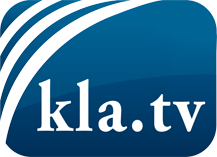 wat de media niet zouden moeten verzwijgen ...zelden gehoord van het volk, voor het volk ...nieuwsupdate elke 3 dagen vanaf 19:45 uur op www.kla.tv/nlHet is de moeite waard om het bij te houden!Gratis abonnement nieuwsbrief 2-wekelijks per E-Mail
verkrijgt u op: www.kla.tv/abo-nlKennisgeving:Tegenstemmen worden helaas steeds weer gecensureerd en onderdrukt. Zolang wij niet volgens de belangen en ideologieën van de kartelmedia journalistiek bedrijven, moeten wij er elk moment op bedacht zijn, dat er voorwendselen zullen worden gezocht om Kla.TV te blokkeren of te benadelen.Verbindt u daarom vandaag nog internetonafhankelijk met het netwerk!
Klickt u hier: www.kla.tv/vernetzung&lang=nlLicence:    Creative Commons-Licentie met naamgeving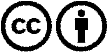 Verspreiding en herbewerking is met naamgeving gewenst! Het materiaal mag echter niet uit de context gehaald gepresenteerd worden.
Met openbaar geld (GEZ, ...) gefinancierde instituties is het gebruik hiervan zonder overleg verboden.Schendingen kunnen strafrechtelijk vervolgd worden.